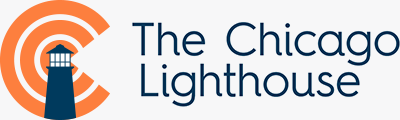 Job Club: Spring 2019
Week 9: Transportation
1:00-1:05: Sign in1:05-1:10: Introductions and announcements1:10-1:55: The Importance of Orientation and Mobility in the Job Search:
 Jaret Bozigian, Certified Orientation and Mobility Specialist, Chicago LighthousePreparing for the InterviewAdapting to a New Work Environment1:55-2:25: Getting There and Getting Around: Using Fixed Route to Your Advantage Amy Serpe, Manager, ADA Compliance Programs, Chicago Transit AuthorityAccessibility details for regional buses, L trains, and MetraTransit cards/passes-ride free, reduced fare, Ventra vs. MetraTAP CardsCoping skills for PACE Paratransit
2:25-2:40: Using your Smart Phone and Technology to Supplement your Travels
Maureen Reid, Job Placement Coordinator, Employment Services, Chicago LighthouseSmart Phone AppsAlternatives to transit-Lyft and UberContact Numbers and Websites2:40-2:50:  Questions and Answers2:50-3:00: Flexibility and Adaptability QuestionsPace paratransit has delivered you to work late twice already, and you anticipate they will again today. What do you do to make sure that you do not lose your job as a consequence of three late arrivals?You have been working in your current position for a few months and your office is moved to a new location that you are not familiar with. How do you ensure that you are able to navigate your new surroundings?Your work environment is a bit treacherous and involves walking through a busy and slightly dangerous place within the building. How do you make sure you are able to navigate safely?

3:00: Wrap Up 





Job Club: Spring 2019